Specyfikację należy przesłać wraz z eksponatem.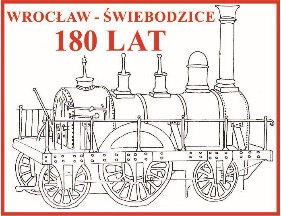 Specyfikacja eksponatu filatelistycznegoKrajowa Wystawa Filatelistyczna„180 lat kolei Wrocław-Świebodzice”27–29 października 2023 rokuSpecyfikacja eksponatu filatelistycznegoKrajowa Wystawa Filatelistyczna„180 lat kolei Wrocław-Świebodzice”27–29 października 2023 roku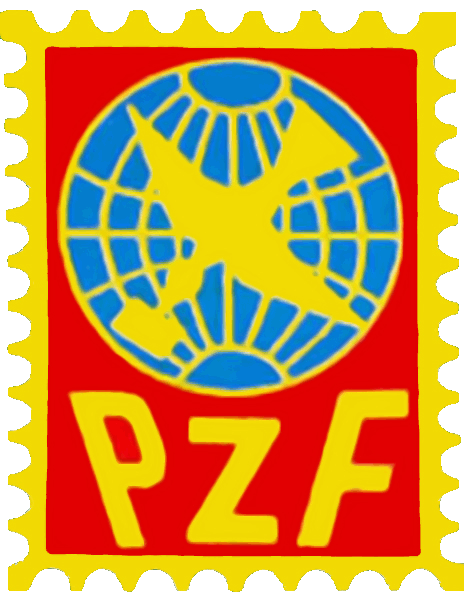 Imię i nazwisko wystawcy:Imię i nazwisko wystawcy:Tytuł eksponatu:Tytuł eksponatu:Nr k.zn.bl.cał.Wart.Nr k.zn.bl.cał.Wart.Nr k.zn.bl.cał.Wart.1.28.55.2.29.56.3.30.57.4.31.58.5.32.59.6.33.60.7.34.61.8.35.62.9.36.63.10.37.64.11.38.65.12.39.66.13.40.67.14.41.68.15.42.69.16.43.70.17.44.71.18.45.72.19.46.73.20.47.74.21.48.75.22.49.76.23.50.77.24.51.78.25.52.79.26.53.80.27.54.Razem wartość eksponatu:Razem wartość eksponatu:Razem wartość eksponatu:Razem wartość eksponatu:Eksponat posiadakart wystawowych …Wartość: Słownie:………………….. 2023(Data i podpis wystawcy)Przyjęcie eksponatu na wystawęCzytelnie imię i nazwisko przyjmującego KOW(data i podpis)Wydanie eksponatu po wystawiePodpis wydającego z KOW – dataWydanie eksponatu po wystawiePodpis wydającego z KOW – dataPotwierdzenie odbioru eksponatu(osobisty/ z upoważnieniem)           Podpis odbierającego/ dołączyć upoważnienieSpecyfikację należy wypełniać czytelnie pismem drukowanym lub komputerowo.W pozycji „nr karty wystawowej”, w przypadkuposiadanych atestów lub gwarancji proszęw rubryce „wartość karty” dopisać iks (x).Wysyłka eksponatu:Data nadania paczki:Wysyłka eksponatu:Data nadania paczki:Poczta Polska S.A. / KurierSpecyfikację należy wypełniać czytelnie pismem drukowanym lub komputerowo.W pozycji „nr karty wystawowej”, w przypadkuposiadanych atestów lub gwarancji proszęw rubryce „wartość karty” dopisać iks (x).Wysyłka eksponatu:Data nadania paczki:Wysyłka eksponatu:Data nadania paczki:Inne uwagi:Specyfikację należy wypełniać czytelnie pismem drukowanym lub komputerowo.W pozycji „nr karty wystawowej”, w przypadkuposiadanych atestów lub gwarancji proszęw rubryce „wartość karty” dopisać iks (x).Waga przesyłki:Wartość:Inne uwagi: